HEADCORN PRIMARY SCHOOL 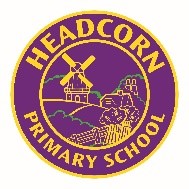 Learning for life… Aspiration, Inclusion, ResiliencePerson Specification: Class TeacherSelection decisions will be based on the criteria outlined below.  At each stage of the process, an assessment will be made by the appointment panel to determine the extent to which the criteria have been met.When completing a supporting statement, you should ensure that you address each of the selection criteria and provide supporting evidence of how you meet the criteria through reference to work or other relevant experience.ESSENTIALDESIRABLEQualifications and TrainingQualified teacher status recognised by the Department of EducationEvidence of high quality CPDGood honours degree Other further study eg NPQML etcMasters degree or equivalentKnowledge and ExperienceRecent, relevant and sustained teaching experience (at least ‘good’) Sound knowledge of curriculum, including any recent changesSecure understanding of assessment for learning techniques and proven ability to implement these effectivelyConsiderable experience of teaching in KS1 Experience of teaching across the Key StagesExperience of leading a curriculum subject across the schoolKnowledge and understanding of working with children with SEN, AN and SEMHSkills and abilitiesGood and outstanding classroom practice which can be evidencedAbility to assess and record the progress of pupils’ learning to inform next steps and monitor progress Clear evidence of improved outcomes for pupils of all abilitiesGood behaviour management appropriate to an individual’s needsAbility to communicate effectively in speaking and in writingA reflective practitioner who can recognise strengths, areas for improvement and appropriate strategies to move practice forwardAbility to teach using a wide range of teaching strategies to meet differing learning styles to maximise achievementDemonstrate a commitment to equal opportunities and use a variety of strategies and practices to promote the diverse cultural and equality issues in the classroom.Ability to use ICT for planning, assessment and to support learning in the classroomA strong history of and commitment to team-workingDemonstrable good organisation and time-management skillsPromote and safeguard the welfare of children and staff within the schoolWill encourage children in developing self-esteem and respect for othersA commitment to sustaining up to date professional knowledgeKnowledge of Read, Write, Inc. phonics schemeKnowledge of using CPOMs to record Safeguarding and Behaviour concernsKnowledge of other interventions to support pupil progressPersonal qualitiesHigh expectations of self, children and all other adultsPositive, energetic and enthusiastic approach which includes being resilient Good interpersonal skills Ability to work well in a teamWilling to promote parental and local community involvement Willing to engage in all aspects of school lifeWarm, caring and supportiveA sense of humour!Strong commitment to education beyond the classroom Something extra special that makes you the best person for the job 